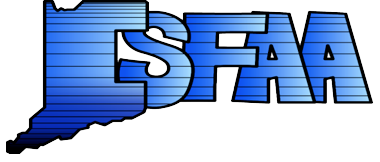 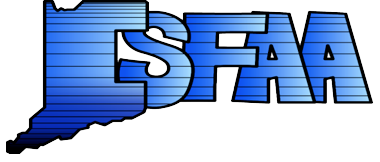 September 30, 20211:00pm	Introduction of symposium faculty and attendees	Review of agenda and symposium goals, Icebreaker2pm	Benefits of being involved in our professional associations (ISFAA, MASFAA and NASFAA) 	ISFAA Leadership structure	Review of 5 ISFAA Commissions:Governmental RelationsInternal OperationsPublic RelationsTraining & DevelopmentAssociate Members3:00	Break3:15	Panel of Presidents 4:15	Check into rooms 5:00	Strength finders/Personality Assessment6:00	Dinner 7:00	Networking/Group Activity	October 1, 2021*Breakfast is served in the hotel lobby8:30 	Leadership TED Talk & Discussion9:15 	Hotel Check Out9:30 	Diversity Session 10:30	Q&A, Review of Committees and Sign-Up.	Next steps to get involved with ISFAA, Q&A Committees, Wrap-up 	Wrap up – End 